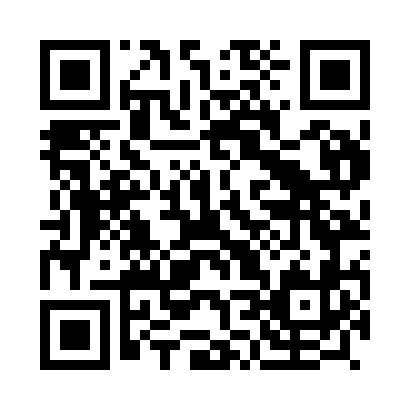 Prayer times for Valdrez, PortugalMon 1 Apr 2024 - Tue 30 Apr 2024High Latitude Method: Angle Based RulePrayer Calculation Method: Muslim World LeagueAsar Calculation Method: HanafiPrayer times provided by https://www.salahtimes.comDateDayFajrSunriseDhuhrAsrMaghribIsha1Mon5:347:101:316:017:539:232Tue5:327:081:316:027:549:243Wed5:317:061:316:027:559:264Thu5:297:051:306:037:569:275Fri5:277:031:306:047:589:286Sat5:257:011:306:057:599:307Sun5:237:001:296:058:009:318Mon5:216:581:296:068:019:329Tue5:196:571:296:078:029:3410Wed5:176:551:296:078:039:3511Thu5:156:531:286:088:049:3712Fri5:136:521:286:098:059:3813Sat5:116:501:286:098:069:3914Sun5:096:491:286:108:079:4115Mon5:076:471:276:118:089:4216Tue5:056:451:276:118:099:4417Wed5:036:441:276:128:119:4518Thu5:016:421:276:138:129:4719Fri4:596:411:266:138:139:4820Sat4:576:391:266:148:149:5021Sun4:556:381:266:158:159:5122Mon4:536:361:266:158:169:5323Tue4:516:351:266:168:179:5424Wed4:506:331:266:178:189:5625Thu4:486:321:256:178:199:5726Fri4:466:311:256:188:209:5927Sat4:446:291:256:198:2110:0028Sun4:426:281:256:198:2310:0229Mon4:406:261:256:208:2410:0330Tue4:386:251:256:218:2510:05